Szkolny ProgramWychowawczo-Profilaktyczny„Per Aspera Ad Astra”na rok szkolny 2023/2024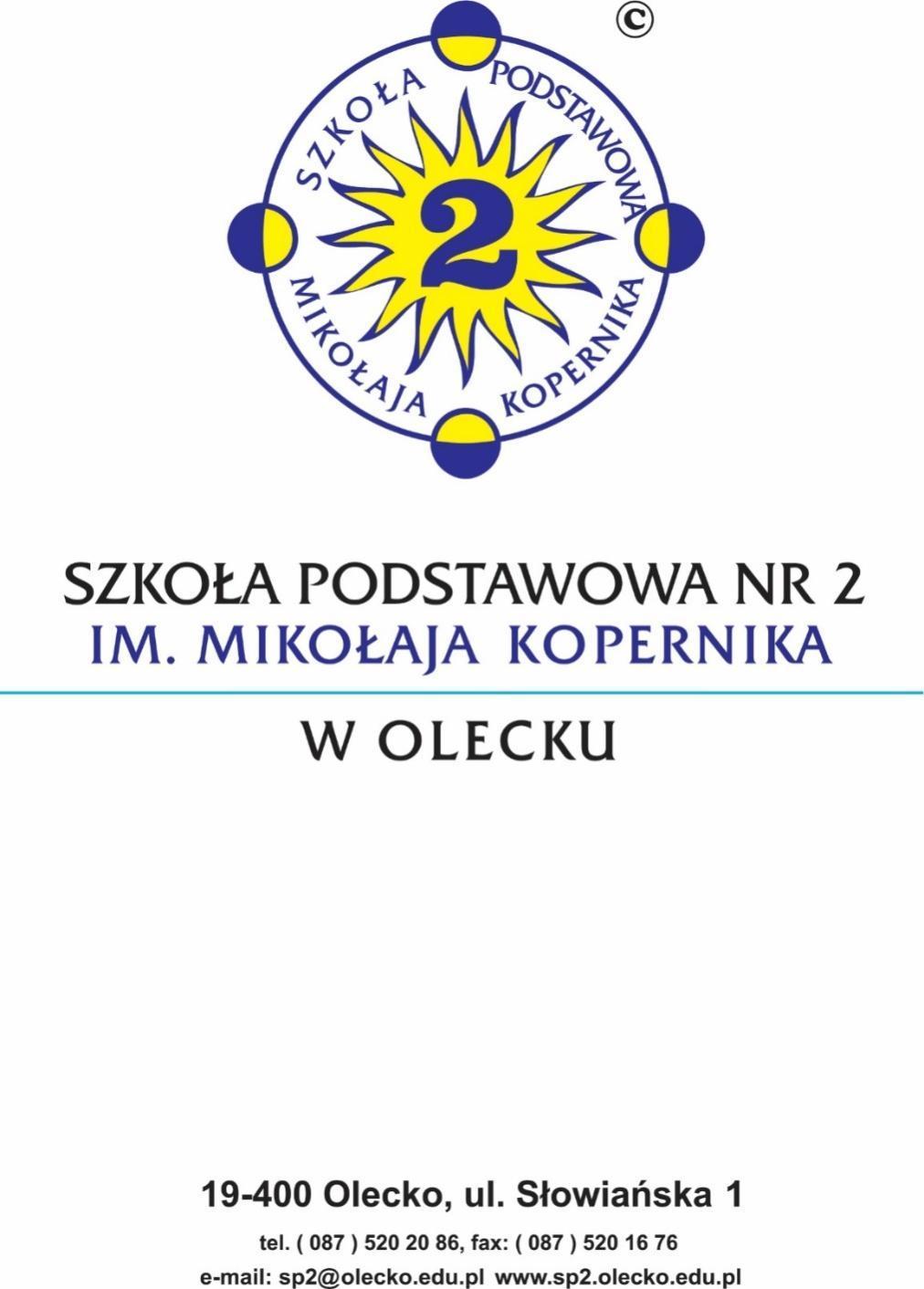 „… zadaniem wszystkich nauk szlachetnychjest odciągać człowieka od zła i kierowaćjego umysł ku większej doskonałości…”Mikołaj KopernikWSTĘPPostać Mikołaja Kopernika, jego patriotyzm, odwaga i prawość życia, rozległa wiedza i zainteresowania, wytrwałość i naukowa pokora – to walory, które my również chcemy czynić treścią naszych edukacyjno-wychowawczych starań. Przywołując pamięć Patrona naszej szkoły, możemy zauważyć wartości i postawy niezwykle potrzebne w życiu współczesnej młodzieży. Jesteśmy świadomi, że szkoła ma czynić człowieka lepszym nie tylkow wymiarze naukowym, ale też społecznym, moralnym, duchowym.Zdajemy sobie sprawę z faktu, iż wychowanie jest złożonym procesem kształtowania osobowości człowieka, w którym bierze udział zarówno szkoła, jak i rodzice oraz środowisko lokalne. Istotne staje się zatem kształtowanie u uczniów postaw warunkujących sprawne 
i odpowiedzialne funkcjonowanie we współczesnym świecie, a także przygotowanie młodzieży do życia w społeczeństwie informacyjnym opartym na wiedzy. Dlatego zamierzamy kształtować postawy sprzyjające ich dalszemu rozwojowi indywidualnemu 
i społecznemu, są nimi: uczciwość, wiarygodność, odpowiedzialność, wytrwałość, poczucie własnej wartości, szacunek dla innych ludzi, ciekawość poznawcza, kreatywność, przedsiębiorczość, kultura osobista, gotowość do uczestnictwa w kulturze, podejmowania inicjatyw oraz do pracy zespołowej. W rozwoju społecznym bardzo ważne staje się kształtowanie postaw obywatelskich, poszanowania tradycji i kultury własnego narodu oraz innych kultur i tradycji.W myśl przysłowia łacińskiego per aspera ad astra, tj. przez trudy do gwiazd stwierdzić można, że aby osiągnąć upragniony wymarzony cel trzeba się natrudzić.  Szkolny Program Wychowawczo-Profilaktyczny „Per aspera ad astra”w szczególny sposób akcentuje działania związane ze wzmocnieniem procesu wychowawczego ukierunkowane na kształtowanie postaw zgodnych z wartościami i normami społeczeństwa demokratycznego. Dokładamy wszelkich starań, aby budować wspólnotę szkolną opartą na diagnozie wychowawczej, rozpoznawaniu potrzeb rozwojowych każdego z uczniów, mając na względzie ich indywidualną sytuację oraz zróżnicowane możliwości i potrzeb. Istotne zatem jest budowanie pozytywnego klimatu sprzyjającego uczeniu się i wychowaniu, ciągła modyfikacja działań wychowawczych zgodnie ze specyfiką szkoły, zintegrowanie działań oraz partycypacja uczniów i rodziców.Za realizację programu wychowawczo-profilaktycznego odpowiadają nauczyciele, wychowawcy, wychowawcy wspomagający, pracownicy niepedagogiczni szkoły, a także uczniowie oraz rodzice. Program jest źródłem planowania pracy wychowawczej każdego nauczyciela wychowawcy, a podejmowane planowej przemyślane działania wychowawcze służą rozwojowi dzieci i młodzieży oraz propagowaniu wartości zgodnie z przyjętymi normami  w naszym środowisku szkolnym. Działalność wychowawczo-profilaktyczna szkoły jest określona przez:szkolny zestaw programów nauczania, który uwzględniając wymiar wychowawczy, obejmuje całą działalność szkoły z punktu widzenia dydaktycznego;szkolny program wychowawczo-profilaktyczny szkoły, obejmujący wszystkie treści
i działania o charakterze wychowawczo-profilaktycznym;program współpracy z rodzicami zawierający cele, formy, metody współdziałania z rodzicami/prawnymi opiekunami. Szkolny zestaw programów nauczania, program wychowawczo-profilaktyczny i program współpracy z rodzicami tworzą spójną całość i uwzględniają wszystkie wymagania opisane w podstawie programowej. Ich przygotowanie i realizacja są zadaniem zarówno całej szkoły, jak i każdego nauczyciela.Fundamentem opracowania Szkolnego Programu Wychowawczo-Profilaktycznego „per aspera ad astra” stała się rzetelna diagnoza potrzeb i zasobów środowiska szkolnego, zaś konstrukcja i treści zostały zbudowane na podstawie analizy niżej wymienionych aktów prawnych:Konstytucja Rzeczypospolitej Polskiej z dnia 2 kwietnia 1997 r. (Dz.U.1997.78.483
z późn. zm.)Konwencja o prawach dziecka  przyjęta przez Zgromadzenie Ogólne Narodów Zjednoczonych   dnia 20 listopada 1989 r. (Dz. U. 1991.121.526 z późn. zm.)Powszechna deklaracja praw człowieka uchwalona przez Zgromadzenie Ogólne ONZ rezolucją 217/III A w dniu 10 grudnia 1948 roku w ParyżuUstawa o systemie oświaty z dnia 7 września 1991 r. (tekst jedn.: Dz.U. z 2016 r. poz. 1943 ze zm.).Rozporządzenie Ministra Edukacji Narodowej z dnia 21 maja 2001 r. w sprawie ramowych statutów publicznego przedszkola oraz publicznych szkół (Dz. U. z 2001 r., Nr 61, poz. 624 z późn. zm.)Rozporządzenie Ministra Edukacji Narodowej z dnia 7 lutego 2012 r. w sprawie ramowych planów nauczania w szkołach publicznych (Dz. U. z 2012 r., poz. 204 z późn. zm.)Ustawa z 26 stycznia 1982 r. – Karta Nauczyciela (tekst jedn.: Dz.U. z 2017 r. poz. 1189)Ustawa z 26 października 1982 r. o wychowaniu w trzeźwości i przeciwdziałaniu alkoholizmowi (tekst jedn. Dz.U. z 2016 r. poz. 487)Ustawa z 29 lipca 2005 r. o przeciwdziałaniu narkomanii (tekst jedn. Dz.U. z 2017 r. poz. 783)Ustawa z 9 listopada 1995 r. o ochronie zdrowia przed następstwami używania tytoniu i wyrobów tytoniowych (tekst jedn. Dz.U. z 2017 r. poz. 957)Rozporządzenie Ministra Edukacji Narodowej z 18 sierpnia 2015 r. w sprawie zakresu i form prowadzenia w szkołach i placówkach systemu oświaty działalności wychowawczej, edukacyjnej, informacyjnej i profilaktycznej w celu przeciwdziałania narkomanii(Dz.U. z 2015 r. poz. 1249)Rozporządzenie Ministra Edukacji Narodowej z dnia 14 lutego 2017 r. w sprawie podstawy programowej wychowania przedszkolnego oraz podstawy programowej kształcenia ogólnego dla szkoły podstawowej, w tym dla uczniów z niepełnosprawnością intelektualną w stopniu umiarkowanym lub znacznym, kształcenia ogólnego dla branżowej szkoły I stopnia, kształcenia ogólnego dla szkoły specjalnej przysposabiającej do pracy oraz kształcenia ogólnego dla szkoły policealnej (Dz.U. 2017 poz.356).Statut Szkoły Podstawowej nr 2 im. Mikołaja Kopernika w OleckuUstawa z 14 grudnia 2016 Prawo Oświatowe (Dz. U. z 2020r. poz. 910)Rozporządzenie MEN i Sportu z dnia 31 grudnia 2002 w sprawie bezpieczeństwa i higieny w publicznych i niepublicznych szkołach i placówkach (Dz. U. z 2003r. Nr 6, poz. 69 ze zmianami)MISJA SZKOŁYMisja szkoły zakłada długofalowe działania wytyczające kierunki oddziaływań wychowawczych. Patrzymy w przyszłości dostosowujemy działania do szybko zmieniającej się rzeczywistości. Mamy za zadanie stworzyć wszystkim uczniom takie same warunki rozwoju, przygotować ich do życia w społeczeństwie otwartym na wiedzę, do wyboru dalszej drogi kształcenia, człowieka przedsiębiorczego, przygotowanego do aktywnego życia we współczesnym świecie. Tworzymy szkołę na miarę naszych wyzwań, szkołę przyjazną, odnoszącą sukcesy edukacyjne. W działaniach dydaktycznych i wychowawczych nauczyciele kierują się przede wszystkim dobrem uczniów, troszczą się o ich zdrowie, bezpieczeństwo oraz poszanowanie godności osobistej. W procesie wychowania szkoła za podstawę przyjmuje uniwersalne zasady etyki, tolerancji, respektując humanistyczny system wartości i godność osoby ludzkiej.WIZJA SZKOŁYWizja to przekonujący i nasycony emocjami obraz szkoły. Dobrze sformułowana wizja może być treścią marzeń nauczycieli, uczniów i rodziców. Stając się wyzwaniem może wykrzesać zapał i entuzjazm, a w konsekwencji pobudzić do działania potrzebnego do osiągnięcia celu. Nadrzędną wartością dla określenia wizji Szkoły Podstawowej nr 2 im. Mikołaja Kopernika w Olecku jest DOBRO. A zatem, DOBRA SZKOŁA to szkoła:PROFESJONALNA – czyli świadomie budująca i wspierająca rozwój osobisty ucznia i nauczyciela.PRZYJAZNA – dostosowująca wymagania programowe do możliwości konkretnego pojedynczego ucznia.BEZPIECZNA – zapewniająca poczucie bezpieczeństwa, pomagająca w indywidualnych problemach.RADOSNA – budująca optymizm, wyzwalająca radość i pogodę ducha.TWÓRCZA – inspirująca do twórczego rozwoju nauczycieli, uczniów, rodziców i środowisko w różnych aspektach życia.INTEGRUJĄCA – zachęcająca i wciągająca całe środowisko szkolne do współdecydowania i współdziałania.OTWARTA – reagująca na potrzeby otoczenia, współpracująca z rodzicami i środowiskiem.CZYSTA – jasna, przestronna, estetycznie, higienicznie i bezpiecznie urządzona.NOWOCZESNA – skomputeryzowana, bez barier architektonicznych, ekologiczna w utrzymaniu.POLSKA i EUROPEJSKA – odwołująca się do tradycji, budująca poczucie dumy patriotycznej, wzmacniająca poczucie bycia Europejczykiem.MODEL ABSOLWENTAAbsolwent Szkoły Podstawowej nr 2 im. Mikołaja Kopernika w Olecku to osoba, która będzie reprezentowała następujące cechy i postawy:W sferze intelektualnej:sprawnie posługuje się językiem polskim, umie zdobywać, przetwarzać i wykorzystywać wiedzę korzystając z różnych źródeł informacji;posługuje się świadomie nowoczesnymi środkami informatycznymi;świadomie podejmuje decyzje dotyczące dalszego kierunku kształcenia;świadomie rozwija swoje talenty, myśli samodzielnie, twórczo i krytycznie, realizuje własne plany i marzenia;komunikuje się dwoma językami obcymi.W sferze społecznej:ponosi odpowiedzialność za własne słowa i czyny, wykonane zadania;zna i stosuje zasady fair play;dobrze funkcjonuje w swoim otoczeniu, czuje się członkiem społeczności lokalnej, obywatelem Polski i Europy;zna i szanuje tradycje rodzinne, szkoły i narodu;jest odpowiedzialny, prawy i uczciwy, wyraża siebie w sposób zgodny z przyjętymi zasadami i normami współżycia społecznego;umie współpracować w grupie, działa zgodnie z obowiązującymi w niej zasadami, ma poczucie współodpowiedzialności;jest tolerancyjny;umie zachować się kulturalnie;potrafi budować przyjazne relacje z rówieśnikami;bezpiecznie i zgodnie z obowiązującymi przepisami porusza się po drogach;stosuje się do zasad ekologii, rozumie potrzebę segregowania odpadów, troszczy się o czystość otoczenia;dba o swój wygląd, ubiera się schludnie, odpowiednio do okoliczności i miejsca;uczestniczy w różnych formach kultury; świadomie, krytycznie i selektywnie odbiera przekaz medialny.W sferze duchowo-emocjonalnej:ma poczucie własnej wartości;umie rozpoznawać i nazywać swoje emocje;jest wrażliwy na potrzeby innych i szanuje ich uczucia;dąży do samorozwoju;na miarę swoich możliwości podejmuje próby ekspresji artystycznej.W sferze fizycznej:dba o zdrowie własne i innych, odżywia się zdrowo;kształtuje właściwe nawyki higieny;rozumie potrzebę aktywnego spędzania czasu wolnego oraz rozwijania własnej sprawności fizycznej;posiada wiedzę dotyczącą destruktywnego działania środków psychoaktywnych.GŁÓWNE CELE PRACY WYCHOWAWCZO-PROFILAKTYCZNEJ SZKOŁYDziałalność wychowawcza w szkole i placówce polega na prowadzeniu działań z zakresu promocji zdrowia oraz wspomaganiu ucznia i wychowanka w jego rozwoju ukierunkowanym na osiągnięcie pełnej dojrzałości w sferze:fizycznej – ukierunkowanej na zdobycie przez ucznia i wychowanka wiedzy i umiejętności pozwalających na prowadzenie zdrowego stylu życia i podejmowania zachowań prozdrowotnych,psychicznej – ukierunkowanej na zbudowanie równowagi i harmonii psychicznej, osiągnięcie właściwego stosunku do świata, poczucia siły, chęci do życia i witalności, ukształtowanie postaw sprzyjających rozwijaniu własnego potencjału kształtowanie środowiska sprzyjającego rozwojowi uczniów, zdrowiu i dobrej kondycji psychicznej,społecznej – ukierunkowanej na kształtowanie postawy otwartości w życiu społecznym, opartej na umiejętności samodzielnej analizy wzorów i norm społecznych oraz dokonywania wyborów, a także doskonaleniu umiejętności wypełniania ról społecznych,aksjologicznej – ukierunkowanej na zdobycie konstruktywnego i stabilnego systemu wartości, w tym docenienie znaczenia zdrowia oraz poczucia sensu istnienia.Działalność wychowawcza obejmuje w szczególności:współdziałanie całej społeczności szkoły na rzecz kształtowania u uczniów wiedzy, umiejętności i postaw określonych w sylwetce absolwenta,kształtowanie hierarchii systemu wartości, odpowiedzialność za własny rozwój oraz poczucia odpowiedzialności za siebie i innych. współpracę z rodzicami lub opiekunami uczniów w celu budowania spójnego systemu wartości oraz kształtowania postaw prozdrowotnych i promowania zdrowego stylu życia oraz zachowań proekologicznych - program współpracy z rodzicami: „Rodzice - szkole, szkoła - rodzicom”kształtowanie przyjaznego i bezpiecznego klimatu w szkole lub placówce poprzez budowanie prawidłowych relacji całej społeczności szkolnej. przygotowanie uczniów do aktywnego i odpowiedzialnego udziału w życiu szkoły, społeczności lokalnej, państwa i Europy, w tym poprzez możliwość udziału 
w działaniach z zakresu wolontariatu.stworzenie szkolnego systemu doradztwa zawodowego, który ukierunkuje ucznia do świadomego i właściwego wybory dalszej ścieżki edukacyjnejDziałalność edukacyjna obejmuje w szczególności:poszerzenie wiedzy rodziców lub opiekunów na temat prawidłowości rozwoju 
i zaburzeń zdrowia psychicznego i fizycznego dzieci i młodzieży.rozwijanie i doskonalenie umiejętności życiowych interpersonalnychuczniów, 
w tym wyrażania własnych emocji,kształtowanie krytycznego myślenia i wspomaganie uczniów w konstruktywnym podejmowaniu decyzji w sytuacjach trudnych, zagrażających prawidłowemu rozwojowi i zdrowemu życiu,doskonalenie kompetencji nauczycieli i wychowawców w zakresie profilaktyki.Działalność informacyjna obejmuje w szczególności:dostarczenie aktualnych informacji nauczycielom, wychowawcom i rodzicom lub opiekunom na temat skutecznych sposobów prowadzenia działań wychowawczych 
i profilaktycznych.udostępnienie informacji o ofercie pomocy specjalistycznej dla uczniów 
i wychowanków, ich rodziców lub opiekunów w przypadku używania środków odurzających, substancji psychotropowych, środków zastępczych, nowych substancji psychoaktywnych,przekazanie informacji uczniom i wychowankom, ich rodzicom lub opiekunom oraz nauczycielom i wychowawcom na temat konsekwencji prawnych związanych 
z naruszeniem przepisów ustawy z dnia 29 lipca 2005 r. o przeciwdziałaniu narkomanii,informowanie uczniów i wychowanków oraz ich rodziców lub opiekunów 
o obowiązujących procedurach postępowania nauczycieli i wychowawców oraz 
o metodach współpracy szkół i placówek z Policją w sytuacjach zagrożenia narkomanią.Działalność profilaktyczna obejmuje:wspieranie wszystkich uczniów i wychowanków w prawidłowym rozwoju i zdrowym stylu życia oraz podejmowanie działań, których celem jest ograniczanie zachowań ryzykownych -wdrażanie do odpowiedzialności za własne zdrowie:promowanie wzorców zdrowego trybu życia (zdrowe odżywianie się, aktywność ruchowa, wolność od nałogów, higiena osobista);wskazanie sposobów radzenia sobie z napięciem emocjonalnym typowym dla okresu dorastania i dojrzewania;przestrzeganie zasad bhp na co dzień - w szkole i poza nią.wspieranie uczniów i wychowanków, którzy ze względu na swoją sytuację rodzinną, środowiskową lub uwarunkowania biologiczne są w wyższym stopniu narażeni na podejmowanie zachowań ryzykownych,przygotowanie młodzieży do życia w świecie dorosłych przez ukazanie różnych aspektów życia społecznego wraz z jego zagrożeniami:uczenie dobrych wyborów i odpowiedzialności za własne decyzje; budowanie zaufania do dorosłych oraz ukazywanie właściwych wzorców 
i autorytetów; wskazywanie sposobów radzenia sobie z własnymi problemami – także przez szukanie pomocy u osób zaufanych i specjalistów; wskazywanie alternatywy dla nudy; uczenie zachowań asertywnych i empatii; uczenie bezpiecznego korzystania z technologii informacyjnej, w tym rozpoznawania i przeciwdziałania cyberprzemocy.Zapobieganie agresji:nabywanie umiejętności rozpoznawania własnych i cudzych stanów emocjonalnych; budzenie poczucia własnej wartości, podkreślanie mocnych stron dziecka i jego indywidualności – kształtowanie odporności na manipulację;eliminowanie zachowań agresywnych – m.in. przez kierowanie agresji negatywnych liderów na inne obszary aktywności;doskonalenie umiejętności skutecznego komunikowania się;ćwiczenie umiejętności rozwiązywania konfliktów;kształtowanie postawy zrozumienia i otwartości;kształtowanie odpowiedzialności za podejmowane zachowania i postawy;Indywidualizacja pracy wychowawczej:wyrównywanie szans edukacyjnych;rozwijanie motywacji uczniów do nauki;rozbudzanie aspiracji życiowych i przeciwdziałanie bierności społecznej;nabywanie umiejętności rozpoznawania i uwzględniania indywidualnych predyspozycji uczniów;kształtowanie postawy dokonywania świadomych wyborów, zgodnych z własnymi predyspozycjami.W bieżącym roku szkolnym najważniejsze działania w pracy wychowawczej są ukierunkowane na:Wspomaganie wychowawczej roli rodziny.Podnoszenie jakości wsparcia dla dzieci i rodzin.Doskonalenie kompetencji kadry w ocenianiu wewnątrzszkolnym;Wspieranie uczniów w rozwijaniu ich aktywności fizycznej. Promowanie zdrowego stylu życia wśród dzieci i młodzieży.Rozwój kształcenia zawodowego.Wspieranie rozwoju umiejętności cyfrowych uczniów i nauczycieli. Doskonalenie  umiejętności w zakresie prawidłowego funkcjonowania w środowisku cyfrowym, w szczególności w środowisku tzw. nowych mediów.Wspomaganie rozwoju ucznia w sferze emocjonalnej, społecznej i twórczej.Wzmocnienie edukacji ekologicznej w szkole. Rozwijanie postawy odpowiedzialności za środowisko naturalne.Wzbudzanie poczucia przynależności do grupy. Odbudowanie i umacnianie u uczniów prawidłowego funkcjonowania w grupie społecznej, w szkole, klasie (reintegracja).Kreowanie zdrowego, bezpiecznego i przyjaznego środowiska szkoły .Przeciwdziałanie używaniu substancji psychoaktywnych przez uczniów  oraz profilaktyka uzależnienia od gier komputerowych, Internetu, hazardu. Profilaktyka agresji, uzależnień oraz przemocy, w tym cyberprzemocy. Wspieranie nauczycieli w przeciwdziałaniu przemocy;Wzmocnienie roli wolontariatu szkolnego – organizacji samopomocy koleżeńskiej.Rozpoznanie indywidualnych potrzeb uczniów w zakresie wsparcia psychologiczno-pedagogicznego oraz podjęcie adekwatnych działań do zdiagnozowanych potrzeb.Doskonalenie roli nauczyciela w pracy z uczniem z doświadczeniem migracyjnym.Rozbudzanie poczucia własnej wartości, wiary we własne siły i możliwości.Budowanie poczucia tożsamości regionalnej i narodowej.Przeciwdziałanie pojawianiu się zachowań ryzykownych.Zadania profilaktyczne programu to:zapoznanie z normami zachowania obowiązującymi w szkole,znajomość zasad ruchu drogowego – bezpieczeństwo w drodze do szkoły,promowanie zdrowego stylu życia,kształtowanie nawyków prozdrowotnych,rozpoznawanie sytuacji i zachowań ryzykownych, w tym korzystanie ze środków psychoaktywnych (lekarstw bez wskazań lekarskich, papierosów, alkoholu i narkotyków),eliminowanie z życia szkolnego agresji i przemocy rówieśniczej,niebezpieczeństwa związane z nadużywaniem komputera, Internetu, telefonów komórkowych i telewizji,wzmacnianie poczucia własnej wartości uczniów, podkreślanie pozytywnych doświadczeń życiowych, pomagających młodym ludziom ukształtować pozytywną tożsamość,uczenie sposobów wyrażania własnych emocji i radzenia sobie ze stresem.pełne włączenie się w działania wychowawcze i zapobiegawcze nauczycieli, wychowawców, rodziców i wszystkich instytucji, aby prawidłowo zdiagnozować problemy młodzieży i prowadzić profesjonalne działania wychowawczo-profilaktyczne. Ustalenie jasnych i jednolitych działań profilaktycznych skierowanych do młodzieży;tworzenie bezpiecznej, przyjaznej atmosfery w szkole przez wszystkich  pracowników szkoły.edukacja młodzieży i rodziców poprzez organizowanie spotkań ze specjalistami, np. psychologiem, terapeutą, policjantem itd.zapewnienie uczniom dostępu do programów edukacyjnych, promujących wartościowy i zdrowy styl życia oraz uczących umiejętności potrzebnych do życia bez alkoholu, papierosów i narkotyków. STRUKTURA ODDZIAŁYWAŃ WYCHOWAWCZO-PROFILAKTYCZNYCHDyrektor szkoły:stwarza warunki dla realizacji procesu wychowawczego w szkole,sprawuje opiekę nad uczniami oraz stwarza warunki harmonijnego rozwoju psychofizycznego poprzez aktywne działania prozdrowotne,dba o prawidłowy poziom pracy wychowawczej i opiekuńczej szkoły,inspiruje nauczycieli do poprawy istniejących lub wdrożenia nowych rozwiązań 
w procesie kształcenia, przy zastosowaniu innowacyjnych działań programowych, organizacyjnych lub metodycznych, których celem jest rozwijanie kompetencji uczniów,stwarza warunki do działania w szkole lub placówce: wolontariuszy, stowarzyszeń 
i innych organizacji, w szczególności organizacji harcerskich, których celem statutowym jest działalność wychowawcza lub rozszerzanie i wzbogacanie form działalności dydaktycznej, wychowawczej, opiekuńczej i innowacyjnej szkoły,współpracuje z zespołem wychowawców, pedagogiem, psychologiem szkolnym oraz Samorządem Uczniowskim, wspomaga nauczycieli w realizacji zadań,czuwa nad realizowaniem przez uczniów obowiązku szkolnego,nadzoruje zgodność działania szkoły ze statutem, w tym dba o przestrzeganie zasad oceniania, praw uczniów, kompetencji organów szkoły,nadzoruje realizację szkolnego programu wychowawczo-profilaktycznego.Rada pedagogiczna:uczestniczy w diagnozowaniu pracy wychowawczej szkoły i potrzeb w zakresie działań profilaktycznych,opracowuje projekt programu wychowawczo-profilaktycznego i uchwala go 
w porozumieniu z Radą rodziców,opracowuje i zatwierdza dokumenty i procedury postępowania nauczycieli 
w sytuacjach zagrożenia młodzieży demoralizacją i przestępczościąuczestniczy w realizacji szkolnego programu wychowawczo-profilaktycznego,uczestniczy w ewaluacji szkolnego programu wychowawczo-profilaktycznego.Nauczyciele:współpracują z wychowawcami klas w zakresie realizacji zadań wychowawczych, uczestniczą w realizacji Szkolnego Programu Wychowawczo-Profilaktycznego,reagują na obecność w szkole osób obcych, które swoim zachowaniem stwarzają zagrożenie dla ucznia,reagują na przejawy agresji, niedostosowania społecznego i uzależnień uczniów,przestrzegają obowiązujących w szkole procedur postępowania w sytuacjach zagrożenia młodzieży demoralizacją i przestępczością,udzielają uczniom pomocy w przezwyciężaniu niepowodzeń szkolnych,kształcą i wychowują dzieci w duchu patriotyzmu i demokracji,rozmawiają z uczniami i rodzicami o zachowaniu i frekwencji oraz postępach 
w nauce na swoich zajęciach,wspierają zainteresowania i rozwój osobowy ucznia,Wychowawcy klas:diagnozują sytuację wychowawczą w klasie,rozpoznają indywidualne potrzeby uczniów,na podstawie dokonanego rozpoznania oraz celów i zadań określonych w Szkolnym Programie Wychowawczo-Profilaktycznym opracowują plan pracy wychowawczej dla klasy na dany rok szkolny, uwzględniając specyfikę funkcjonowania zespołu klasowego i potrzeby uczniów,przygotowują sprawozdanie realizacji planu pracy wychowawczej i wnioski do dalszej pracy,zapoznają uczniów swoich klas i ich rodziców z prawem wewnątrzszkolnym 
i obowiązującymi zwyczajami, tradycjami szkoły,są członkami nauczycielskich zespołów klasowych i wykonują zadania zlecone przez lidera zespołu,oceniają zachowanie uczniów swojej klasy, zgodnie z obowiązującymi w szkole procedurami,współpracują z innymi nauczycielami uczącymi w klasie, rodzicami uczniów, specjalistami pracującymi z uczniami o specjalnych potrzebach,wspierają uczniów potrzebujących pomocy, znajdujących się w trudnej sytuacji,rozpoznają oczekiwania swoich uczniów i ich rodziców,dbają o dobre relacje uczniów w klasie,podejmują działania profilaktyczne w celu przeciwdziałania niewłaściwym zachowaniom podopiecznych,współpracują z sądem, policją, innymi osobami i instytucjami działającymi na rzecz dzieci i młodzieży,podejmują działania w zakresie poszerzania kompetencji wychowawczychZespół wychowawczy:ustala jednolite zasady współpracy z instytucjami i osobami działającymi na rzecz uczniów, usprawiedliwiania nieobecności, karania, nagradzania, wystawiania ocen zachowania i innych,analizuje i rozwiązuje bieżące problemy wychowawcze,przygotowuje materiały niezbędne do opracowania analizy i sprawozdania 
w zakresie działalności wychowawczej i profilaktycznej szkoły,inne, wynikające ze specyfiki potrzeb danej szkoły.Pedagog specjalny, m.in.:współpracuje z nauczycielami, wychowawcami, specjalistami, rodzicami i uczniami w:rekomendowaniu dyrektorowi działań w zakresie zapewnienia aktywnego uczestnictwa uczniów w życiu szkoły oraz tworzeniu warunków dostępności architektonicznej, cyfrowej oraz informacyjno-komunikacyjnej osobom ze szczególnymi potrzebami,prowadzeniu badań i działań diagnostycznych związanych z rozpoznawaniem indywidualnych potrzeb rozwojowych i edukacyjnych oraz możliwości psychofizycznych uczniów,rozwiązywaniu problemów dydaktycznych i wychowawczych uczniów,udziela pomocy psychologiczno-pedagogicznej w bezpośredniej pracy z uczniami,współpracuje, w zależności od potrzeb, z innymi podmiotami (m.in. poradniami psychologiczno-pedagogicznymi, placówkami doskonalenia nauczycieli, innymi przedszkolami, szkołami i placówkami, organizacjami pozarządowymi, pomocą nauczyciela, pracownikiem socjalnym, asystentem rodziny),przedstawia radzie pedagogicznej propozycje w zakresie doskonalenia zawodowego nauczycieli w zakresie wymienionych wyżej zadań.Pedagog szkolny/psycholog:diagnozuje środowisko wychowawcze,zapewnia uczniom pomoc psychologiczną w odpowiednich formach,współpracuje z rodzicami uczniów potrzebującymi szczególnej troski wychowawczej lub stałej opieki,zabiega o różne formy pomocy wychowawczej i materialnej dla uczniów,współpracuje z rodzicami w zakresie działań wychowawczych i profilaktycznych, udziela pomocy psychologiczno-pedagogicznej rodzicom uczniów,współpracuje z placówkami wspierającymi proces dydaktyczno-wychowawczy szkoły i poszerzającymi zakres działań o charakterze profilaktycznym w tym z poradnią psychologiczno-pedagogiczną, Rodzice:współtworzą szkolny program wychowawczo-profilaktyczny,uczestniczą w diagnozowaniu pracy wychowawczej szkoły,uczestniczą w wywiadówkach organizowanych przez szkołę,zasięgają informacji na temat swoich dzieci w szkole,współpracują z wychowawcą klasy i innymi nauczycielami uczącymi w klasie,dbają o właściwą formę spędzania czasu wolnego przez uczniów,rada rodziców w porozumieniu z radą pedagogiczną uchwala program wychowawczo-profilaktyczny szkoły.Samorząd uczniowski:jest inspiratorem i organizatorem życia kulturalnego uczniów szkoły, działalności oświatowej, sportowej oraz rozrywkowej zgodnie z własnymi potrzebami 
i możliwościami organizacyjnymi w porozumieniu z dyrektorem,uczestniczy w diagnozowaniu sytuacji wychowawczej szkoły,współpracuje z Radą Pedagogiczną, prowadzi akcje pomocy dla potrzebujących kolegów, reprezentuje postawy i potrzeby środowiska uczniowskiego,propaguje ideę samorządności oraz wychowania w demokracji,dba o dobre imię i honor szkoły oraz wzbogaca jej tradycję,podejmuje działania z zakresu wolontariatu.KALENDARZ IMPREZ I UROCZYSTOŚCI WAŻNYCH Z PUNKTU WIDZENIA ODDZIAŁYWAŃ WYCHOWAWCZYCH W ŚRODOWISKU SZKOŁY I W ŚRODOWISKU LOKALNYMSZCZEGÓŁOWE CELE WYCHOWAWCZO-PROFILAKTYCZNE DO REALIZACJIOBSZAR ROZWOJU INTELEKTUALNEGORozpoznanie i rozwijanie możliwości, uzdolnień i zainteresowań uczniów.Zwiększenie udziału uczniów w zajęciach pozalekcyjnych. W roku szkolnym  2023/2024 większość uczniów uczestniczyć będzie w szkolnych kołach zainteresowań.Wszyscy uczniowie wymagający wsparcia uzyskają pomoc w odpowiedniej formie, zgodnie z oczekiwaniami. Poprawa frekwencji uczniów na zajęciach lekcyjnych.OBSZAR ROZWOJU SPOŁECZNEGO: Integracja zespołów klasowych. Przeprowadzenie zajęć integracyjnych w klasach 
I i IV . Przeprowadzenie 4 godzin zajęć integracyjnych.Reintegracja w klasach wyższych. Przeprowadzenie 2 godzin zajęć. Rozumienie i respektowanie obowiązujących norm. W roku szkolnym 2023/2024 większość (przyjęto standard powyżej 90%) uczniów przestrzega szkolnych norm i zasad. Rozwijanie postaw prospołecznych i działań w zakresie wolontariatu. OBSZAR ROZWOJU FIZYCZNEGO:Kształtowanie umiejętności podejmowania i realizacji zachowań prozdrowotnych.W I semestrze wszyscy wychowawcy przeprowadzą zajęcia ( co najmniej 2 godziny) sprzyjające kształtowaniu postaw prozdrowotnych.Większość (100%) uczniów jest świadomych zależności pomiędzy odpowiednim stylem życia, a zdrowiem.Zmniejszenie liczby uczniów nie ćwiczących podczas zajęć wychowania fizycznego.100% uczniów zna reguły sanitarne obowiązujące w czasie epidemii COVID-19.100% uczniów zna zasady ochrony zdrowia psychicznego (w tym w sytuacji kryzysowej wywołanej epidemią COVID-19) oraz czynniki chroniące przed zagrożeniami wynikającymi z długotrwałej izolacji społecznej.OBSZAR ROZWOJU EMOCJONALNEGO:Kształtowanie pozytywnego obrazu własnej osoby.Przeprowadzenie cyklu zajęć psychoedukacyjnych (5 godzin) w klasach na temat umiejętności samooceny i rozpoznawania swoich predyspozycji. Przeprowadzenie cyklu zajęć kształcących umiejętność rozpoznawania własnych emocji.większość uczniów potrafi wskazać swoje mocne i słabe strony. większość uczniów potrafi wskazać konstruktywne sposoby rozwijania swoich predyspozycji i pokonywania potencjalnych trudności. OBSZAR ROZWOJU DUCHOWEGO:Upowszechnienie wiedzy na temat obowiązujących w szkole norm i wartości.Do końca września 2022 r. wychowawcy zapoznają uczniów i rodziców z systemem wartości przyjętych w koncepcji pracy szkoły oraz regulacjami prawa wewnątrzszkolnego. Dbałość o relacje pomiędzy pracownikami szkoły i uczniami. W roku szkolnym 2022/2023 większość uczniów w swoich zachowaniach kieruje się normami wynikającymi z przyjętych w szkole wartości.REKOMENDACJE DO PRACY SZKOŁY W ROKU SZKOLNYM 2023/2024 W ZAKRESIE WYCHOWANIA, PROFILAKTYKI I OPIEKI WYNIKAJĄCE Z DIAGNOZYKontynuować profilaktykę uzależnień od środków psychoaktywnych z większą uwagą skierowaną na dopalaczeKontynuować zajęcia uczące skutecznej komunikacji, radzenia sobie ze stresem oraz zachowań akceptowanych społecznieKontynuować edukację rodziców w zakresie skutecznych oddziaływań wychowawczych i problemów związanych z poszczególnymi etapami rozwoju dziecka Zachęcać do uprawiania sportu przez organizowanie różnorodnych form aktywności, zawodów itp.Promować czytelnictwoDbać o integrację w klasach, kładąc szczególną uważność na interakcje pomiędzy wszystkimi uczniami, w celu zminimalizowania rywalizujących podziałów grupowychZwiększyć świadomość rodziców w zakresie:profilaktyki uzależnień, w tym rozpoznawania skutków zażycia substancji psychoaktywnychzdrowia psychicznego i fizycznego ponoszenia konsekwencji prawnych cyberprzemocy, bezpiecznego korzystania z InternetuRozpowszechniać wiedzę na temat instytucji pomagającym osobom uzależnionym i ich rodzinom.Organizować spotkania z psychologiem, pedagogiem, lekarzem, terapeutą uzależnień, policją.Kontrolować frekwencję uczniów na zajęciach organizowanych w szkole, w tym na zajęciach  WDŻ oraz realizowanych w ramach pomocy pedagogiczno – psychologicznej.Zespół zaleca w ramach działalności stymulującej wzrost czynników chroniących:Poszerzać wiedzę uczniów i rodziców na temat chorób i zaburzeń typu: depresja, nerwice, stany lękowe oraz uświadomić możliwości uzyskania pomocy. Podczas spotkań z rodzicami poruszać tematy związane z bezpiecznym korzystaniem z Internetu, Pogłębić wśród uczniów wiedzę  związaną ze szkodliwością używek oraz ćwiczyć umiejętności konstruktywnego rozwiązywania konfliktów.Ustalić miejsca, na terenie szkoły, w których dochodzi do sprzedaży używek wymienionych w ankiecie, zaplanować monitoring.Organizować zajęcia dodatkowe w formie kół zainteresowań.Na godzinach wychowawczych zorganizować zajęcia/warsztaty dotyczące poprawy relacji między uczniami. Wzmacniać postawę tolerancji wobec odmienności innych ludzi.Zaangażować uczniów do dbania o porządek w szkole. Kontynuować zajęcia dotyczące cyberprzemocy.Przeprowadzić zajęcia z policjantem w każdej klasie (grupowe zajęcia nie odniosą skutku ponieważ młodzież będzie bagatelizować problem) na temat rozprowadzania narkotyków w szkole.HARMONOGRAM DZIAŁAŃ1. Cel ogólny: wzmocnienie rozwoju osobowego2. Cel ogólny: przygotowanie uczniów do aktywnego i odpowiedzialnego udziału w życiu szkoły, społeczności lokalnej, państwa i Europy3. Cel ogólny: czuwanie nad prawidłowym i bezpiecznym funkcjonowaniem ucznia w środowisku szkolnym.4. Cel ogólny: Doradztwo zawodowe – stworzenie szkolnego systemu doradztwa zawodowego, który ukierunkuje ucznia do świadomego i właściwego wyboru dalszej ścieżki edukacyjnejV. Cel główny: Podejmowanie działań na rzecz współpracy z rodzicami w duchu „Rodzice - szkole, szkoła - rodzicom”TREŚCI WYCHOWAWCZO-PROFILAKTYCZNE DO REALIZACJI PODCZAS GODZIN BĘDĄCYCH W DYSPOZYCJI WYCHOWAWCY, Z PODZIAŁEM NA ETAPY EDUKACYJNETabela nr 1. Treści wychowawczo-profilaktyczne do realizacji w klasach I–IIITabela nr 2. Treści wychowawczo-profilaktyczne do realizacji podczas godzin do dyspozycji wychowawcy w klasach IV–VIIIZASADY EWALUACJI PROGRAMU WYCHOWAWCZO-PROFILAKTYCZNEGOEwaluacja przeprowadzana będzie poprzez: obserwację zachowań uczniów i zachodzących w tym zakresie zmian,analizę dokumentacji,przeprowadzanie ankiet, kwestionariuszy wśród uczniów, rodziców i nauczycieli rozmowy z rodzicami,wymianę spostrzeżeń w zespołach wychowawców i nauczycieli,analizy przypadków.Ewaluacja programu przeprowadzana będzie w każdym roku szkolnym przez zespół ds. Ewaluacji Szkolnego Programu Wychowawczo-Profilaktycznego powołany przez dyrektora. Zadaniem Zespołu jest opracowanie planu ewaluacji programu, organizacja badań oraz opracowanie wyników. Z wynikami prac zespołu w formie raportu ewaluacyjnego zostanie zapoznana rada pedagogiczna i rada rodziców.Szkolny Program Wychowawczo-Profilaktyczny przyjęto Uchwałą nr  3/2023/2024 Rady Pedagogicznej Szkoły Podstawowej Nr 2 im. Mikołaja Kopernika w Olecku z dnia  26.09.2023r. Lp.Uroczystości i wydarzenia w życiu szkołyTerminy realizacjiInauguracja Roku Szkolnego 2023/20244 września 2023r. (poniedziałek)Godz. 9.00Akcja ekologiczna „Sprzątanie Świata”15 września 2023r. (piątek)Akcja Narodowe Czytanie16 września 2023r. (sobota)Dzień Przedszkolaka20 września 2023r.Uroczysta akademia z okazji Dnia Edukacji Narodowej13 października 2023r. (piątek)Godz. 11.00 Ślubowanie klas pierwszych19 października 2023r. (czwartek)Godz. 9.00Akcja szkolna „Pamiętamy”23 – 31 października 2023r.Gminny Konkurs Pieśni PatriotycznejPaździernik / listopad 2023r.Tydzień Edukacji GlobalnejListopad 2023r.Międzynarodowy Miesiąc Bibliotek szkolnychPaździernik 2023r.Narodowe Święto Niepodległości10 listopada 2023r. (piątek)Godz. 11.00Pasowanie na czytelnika (klasy I)16 listopada 2023r.Wolontariat – zbiórka żywnościGrudzień 2023r.V Mikołajkowy Turniej Szachowy Juniorów (wspólnie z MLKS Czarni Olecko)2 grudnia 2023r.Dzień Bożonarodzeniowych Życzeń (Jasełka) / koncert kolęd20 grudnia 2023r. (środa)Powiatowy Konkurs Sudoku. Lubię To!Styczeń / luty 2024r.Dzień Bezpiecznego Internetu6 lutego 2024r.XIV Memoriał im. Władysława Żurowskiego – rozgrywki sportów zimowych9 lutego 2024r. (piątek)Święto Szkoły – uroczystości związane z rocznicą urodzin Patrona Szkoły16 lutego 2024r. (piątek)Godz. 11.00Międzynarodowy Dzień Języka Ojczystego21 lutego 2024r.Międzynarodowy Konkurs Matematyczny Kangurmarzec 2024r.Wokalna Gratkamarzec 2024r.Upamiętnienie „Żołnierzy Wyklętych”, złożenie kwiatów1 marca 2024r. (piątek)Światowy Dzień Matematyki (Dzień liczby Pi)12 marca 2024r.Pierwszy Dzień WiosnyŚwiatowy dzień osób z zespołem downa21 marca 2024r. (wtorek)Wolontariat – zbiórka żywnościmarzec 2024r.II Gminny Konkurs Literatury Polskiej pod patronatem Burmistrza Olecka19 kwietnia 2024 r. (piątek)Godz. 10.00Akademia z okazji świąt państwowych - Święto Flagi, Święto Konstytucji 3 Maja30 kwietnia 2024r. (wtorek)Scena PrzedszkolakaMaj 2024r.Dzień otwarty szkoły21 maja 2024r. (wtorek)Uroczyste zakończenie zajęć dydaktyczno-wychowawczych, pożegnanie uczniów klas ósmych szkoły podstawowej, wręczenie świadectw i nagród21 czerwca 2024r. (piątek)Inauguracja roku szkolnego 2024/20252 września 2024r. Godz. 9.00Cele szczegółoweZadaniaOczekiwane efektyOdpowiedzialniTermin realizacjiStwarzanie uczniom możliwości rozwoju zainteresowań w czasie lekcji i zajęć pozalekcyjnych: dokonanie diagnozy dydaktycznej i wychowawczej klasy,rozpoznanie zainteresowań uczniów i dostosowanie oferty zajęć pozalekcyjnych,wzrost liczby uczniów biorących udział w zajęciach organizowanych przez szkołę.Oferta zajęć pozalekcyjnych opracowana w oparciu o diagnozę potrzeb, dostosowana do możliwości uczniów, uwzględniająca ich pasje i zainteresowania; modyfikacja planów dydaktycznych dostosowanych do możliwości i potrzeb wszystkich uczniów; organizacja konkursów wiedzy, artystycznych, sportowych; stosowanie innowacyjnych metod pracy podczas lekcji i zajęć pozalekcyjnych; realizacja innowacji pedagogicznych, ekspozycje ciekawych prac (wytwory uczniowskie) oraz dorobku artystycznego i sportowego uczniów (w gablotach szkolnych); realizacja projektów edukacyjnych.Uczniowie znają ofertę zajęć pozalekcyjnych, biorą 
w nich czynny udział 
w proponowanych zajęciach zgodnie ze swoimi zainteresowaniami, uczestniczą 
w organizowanych przez szkołę konkursach i zajmują wysokie pozycje.Wychowawcy, dyrektor, wicedyrektor, pedagog,  psycholog, nauczyciele,wychowawcy świetlicyOpracowanie: wrzesieńrealizacja: cały rokBudzenie ciekawości poznawczej i rozwijanie umiejętności twórczego myślenia.Stosowanie aktywizujących metod pracy na lekcjach wszystkich przedmiotów  i metod oceniania kształtującego; stymulowanie aktywności poprzez prezentację osiągnięć uczniów w szkole
i środowisku lokalnym; wspieranie uczniów zdolnych i uczniów z trudnościami  w uczeniu się.Uczniowie angażują się w swój wszechstronny rozwój, dostrzegają potrzebę samorozwoju, prezentują swe sukcesy w środowisku lokalnym.Nauczyciele, wychowawcy, pedagog, psychologCały rokKształcenie umiejętności korzystania z różnych źródeł informacjiCzytanie ze zrozumieniem tekstów literackich oraz informacyjnych;realizacja innowacji pedagogicznych oraz  edukacji czytelniczej; prowadzenie zajęć w zakresie języków obcych, organizowanie zajęć z wykorzystaniem różnorodnego sprzętu audiowizualnego; stosowanie różnych źródeł informacji na lekcjach; działalność szkolnych kół zainteresowań; realizacja projektów edukacyjnych; współdziałanie z rodzicami, z różnymi środowiskami, organizacjami i instytucjami będącymi istotnym źródłem informacji.Uczniowie potrafią korzystać z różnych źródeł informacji. Mają świadomość korzyści
 i zagrożeń wynikających 
z korzystania z multimediów, krytycznie selekcjonują materiały dostępne w Internecie, efektywnie działają w kołach zainteresowań, eksponują wytwory swej pracy.Nauczyciele przedmiotów, nauczyciele bibliotekarze, rodzice, specjaliściCały rokPromowanie tradycji regionu, wspieranie kontaktów z osobami i instytucjami zajmującymi się pomnażaniem dziedzictwa kulturowego w regionieOrganizowanie wycieczek regionalnych; udział uczniów w imprezach regionalnych i szkolnych;organizowanie spotkań z ludźmi zasłużonymi dla regionu;rozwijanie kultury żywego słowapoprzez inscenizacje utworów, konkursy recytatorskie; organizacja imprez podtrzymującychzwyczaje, tradycje regionu i szkoły.Uczniowie znają tradycje własnego regionu, świadomie podejmują współpracę z instytucjami zajmującymisię pomnażaniemregionalnego dziedzictwakulturowego, poznają swematerialne i niematerialne dziedzictwo, a także dziedzictwo innych kultur, czerpią wiedzę ze spotkań z ludźmi zasłużonymi dla regionu, aktywnie uczestniczą w spotkaniach, aktywni uczestniczą w życiu szkoły, podtrzymując jej tradycje.Dyrektor,wicedyrektor,pedagog, psycholog, nauczycieleprzedmiotów;wychowawcyi uczniowie,opiekunowie kół,bibliotekarzeWg kalendarzai planu pracyszkołyWg harmonogramuwycieczekCały rokWg kalendarzaimprez szkolnychStwarzanie warunków do kształtowania zdrowego stylu życia i harmonijnego rozwojuEdukacja prozdrowotna; prowadzenie zajęć „Edukacja dla bezpieczeństwa”; pogadanki o zachowaniu zasad bezpieczeństwa, próbna ewakuacja szkoły; warsztaty profilaktyczne na temat uzależnień oraz szkodliwości i zagrożeń dotyczących używek, palenia papierosów, picia alkoholu oraz zażywania narkotyków, dopalaczy prowadzone przez specjalistów podczas zajęć z wychowawcą; projekcja filmów o tematyce zdrowotnej (AIDS, anoreksja, bulimia, narkotyki, dopalacze, cyberprzemoc, zapobieganie przemocy, agresji, wulgaryzmom, uzależnieniom);czynny udział uczniów w lekcjach wf i zajęciach sportowych; szkolenie z zakresu udzielania pierwszej pomocy;organizacja wycieczek rowerowych i pieszych w ramach rekreacji zdrowotnej.Uczniowie dążą do harmonijnego rozwoju, stosują zasady bezpiecznego i zdrowego trybu życia; posiadają wiedzę o zagrożeniach oraz sposobach radzenia sobie z nimi.Nauczyciele przedmiotów,wychowawcy, straż pożarna, pedagog, psycholog,specjaliści/podmioty zewnętrzne,pielęgniarka, nauczyciele w-fCały rokWg kalendarza imprez szkolnychDbanie o kulturę osobistą ucznia, używania słów i zwrotów grzecznościowych, kulturalnego zachowania wobec innych, w tym kształtowanie postawy szacunku wobec osób dorosłych, nauczycieli i innych pracowników szkoły. Pogadanki na temat kultury słowa; wyróżnianie za wysoką kulturę osobistą a dyscyplinowanie za niewłaściwe zachowanie poprzez udzielanie upomnień, wpisy uwag do dziennika elektronicznego; plakaty propagujące kulturę osobistą; udział w konkursach recytatorskich, ortograficznych, polonistycznych; szkolny Dzień Życzliwości; pogadanki na zajęciach z wychowawcą; uczenie pozytywnych wzorców zachowań.Uczniowie dbają o kulturę osobistą, używają słów i zwrotów grzecznościowych, starają się odnosić z szacunkiem i zachowywać kulturalnie wobec innych.Nauczyciele,wychowawcy, pedagog, psychologCały rok Dbanie o poszanowanie mienia wspólnego, estetykę klasy, szkoły i otoczenia. Rozmowy na zajęciach z wychowawcą, egzekwowanie przez nauczycieli, innych pracowników szkoły porządku w klasie, na korytarzach szkolnych; podejmowanie inicjatyw i akcji przez uczniów w ramach lekcji przyrody/biologii, związanych z dbaniem o czystość otoczenia i środowiska.Uczniowie dbają o wspólne mienie, estetykę klasy, szkoły i otoczenia.Nauczyciele,wychowawcyCały rok Rozwijanie kompetencji i zainteresowań czytelniczych. Realizacja lekcji czytelniczych w celu wprowadzenia uczniów w świat literatury; zajęcia w bibliotece szkolnej, bibliotece publicznej i pedagogicznej; organizacja konkursów polonistycznych.Uczniowie chętniej czytają i dostrzegają wartości wynikające z czytelnictwa. Nauczyciele języka polskiego, nauczyciele bibliotekarzeCały rokMotywowanie uczniów do wywiązywania się z obowiązków szkolnych w sytuacji nauczania zdalnego lub hybrydowego. Określenie wymagań i oczekiwań wobec uczniów, motywowanie do systematycznej i sumiennej pracy; wspieranie uczniów w tej sytuacji. Wprowadzenie zmian, które uwzględniają to, że dzieci przez długi czas uczyły się zdalnie.Przygotowanie uczniów do możliwości pracy w systemie zdalnym i hybrydowym poprzez przeprowadzenie pogadanek na zajęciach z wychowawcą, lekcjach przedmiotowych, omówienie problemów i trudności zgłaszanych przez uczniów wynikających z tego typu nauczania; kontakt osobisty z rodzicem przez dziennik elektroniczny lub inne komunikatory.Uczniowie pracują w sposób systematyczny i sumienny podczas nauczania zdalnego lub hybrydowego; znają wymagania i oczekiwania nauczycieli poszczególnych przedmiotów; wiedzą, do kogo się zwrócić, gdy będą mieli problemy związane z tego typu nauczaniem; nauczyciele, w zależności od sytuacji, kontaktują się z rodzicem bezpośrednio (z zachowaniem reżimu sanitarnego) lub pośrednio przez dziennik elektroniczny, inne kominikatory.Wychowawcy, nauczyciele, psycholog, pedagog, rodziceOchrona zdrowia swojego i innych w sytuacji pandemii Covid-19.Motywowanie i egzekwowanie wśród uczniów samodyscypliny w zakresie przestrzegania obostrzeń występujących w szkole i poza niąPogadanki z uczniami na godzinach wychowawczych i lekcjach przedmiotowych, wzbudzanie odpowiedzialności za bezpieczeństwo swoje i innych. Uczniowie znają obostrzenia związane z pandemią Covid-19 i ich przestrzegają w szkole oraz poza nią.Wychowawcy, nauczyciele, psycholog, pedagog, pielęgniarka szkolnaCały rok Cele szczegółoweZadaniaOczekiwane efektyOdpowiedzialniTermin realizacjiIntegrowanie zespołu klasowego.Kształcenie umiejętności komunikowania się.Budowanie więzi między uczniami.Uczenie odpowiedzialnościi poszanowania mienia wspólnego.Współpraca z rodzicami.Organizacja wycieczek, imprez klasowych i szkolnych; przydzielenie klasom sal lekcyjnych i powierzenie im opieki nad nimi; przeprowadzenie ankiety – diagnoza wstępna (badanie samopoczucia uczniów w szkole);prowadzenie zajęć integracyjnych; zajęcia z wychowawcą na temat aktualnych problemów klasy – pogadanki np. o przyjaźni, koleżeństwie.Włączenie rodziców w działalność klasy i szkoły.Uczniowie identyfikują się z zespołem klasowym, przyjmują odpowiedzialność za właściwe relacje 
w zespole, uczestniczą w proponowanych działaniach integracyjnych.Wychowawcy, uczniowie, pedagog, psycholog.Wrzesień-PaździernikWg kalendarza imprezCały rokWdrażanie uczniów do aktywności w życiu społecznymKształtowanie postaw obywatelskich, patriotycznych;Upamiętnianie lokalnych i regionalnych miejsc pamięci;Wpajanie szacunku dla tradycji rodzinnych i narodowych;Podejmowanie inicjatyw uczniowskich;Wdrażanie do rozwiązywania problemów o charakterze społecznymOrganizowanie uroczystości narodowych, apeli okolicznościowych
 związanych z Patronem szkoły; poznawanie hymnu szkoły; zajęcia z  wychowawcą nt. godnego uczestnictwa w uroczystościach z udziałem pocztu sztandarowego;aktywny udział w uroczystościach gminnych; odwiedzanie lokalnych i regionalnych miejsc pamięci; wystawy, gazetki, wycieczki do miejsc Pamięci Narodowej, „Żywe” lekcje historii, realizowanie projektów „Poznaj Polskę”; BohaterON w Twojej szkole”; staranny dobór uczniów do pocztu sztandarowego; godny udział w uroczystościach szkolnych z udziałem pocztu sztandarowego; realizacja działań na rzecz rozwoju społeczności szkolnej, lokalnej podejmowanych przez uczniów;konsultacje w poradni psychologiczno-pedagogicznej; realizacja zajęć wychowania do życia w rodzinie; działalność wolontariatu szkolnego organizacja i kontynuacja akcji charytatywnych. Włączanie uczniów do udziału w wolontariaciePrezentują właściwe postawy obywatelskie, szanują tradycje narodowe, inicjują działania społeczne 
i obywatelskie, uczestniczą 
w uroczystościach szkolnych i gminnych, aktywnie uczestniczą 
w zajęciach wdrażających do poprawnego funkcjonowania  społeczeństwie, współpracują ze stowarzyszeniami, fundacjami i instytucjami lokalnymiNauczyciele, wychowawcy, opiekunowie pocztu, opiekun SU, pedagog,psycholog, uczniowie, zespoły zadaniowe zgodnie z odrębnym przydziałem.Wg kalendarza imprezCały rokKształtowanie poczucia przynależności; kształtowanie poczucia jedności we wspólnym działaniu; nauka praktycznej znajomości języków obcych;wzmacnianie istoty tolerancji, wspieranie walki z rasizmem                             i ksenofobią.Realizacja działań w ramach bieżących programów dla kształtowania poczucia przynależności lokalnej, narodowej i międzynarodowej, organizacja szkolnych konkursów językowych; zajęcia z wychowawcą o tematyce antydyskryminacyjnej, pogadanki policjanta w klasach, interwencja wychowawcza w każdej sytuacji prześladowania.Uczniowie czynnie uczestniczą 
w działaniach w ramach projektów edukacyjnych organizowanych przez szkołę;przeciwstawiają się przejawom dyskryminacji 
i niesprawiedliwości społecznej.Dyrektor, nauczyciele języków obcych, wychowawcy, pedagog, psycholog, nauczyciele, przedstawiciele policjiCały rokZgodnie 
z planem pracyRozpoznanie potrzeb i problemów uczniów z Ukrainy wynikających z ich sytuacji kryzysowej, rozpoznanie problemów uczniów z Ukrainy, ich potrzeb wychowawczych i profilaktycznych oraz czynników ryzyka, które wiążą się z wysokim prawdopodobieństwem wystąpienia zachowań problemowych (bariera językowa, różnice kulturowe, trauma związana z przymusowym przesiedleniem, brak poczucia bezpieczeństwa), wynikających z ich sytuacji kryzysowejIndywidualne rozmowy wspierające z każdym uczniem, jego rodzicami. Ustalenie zakresu dalszych działań. Dalsze postępowanie wg ustaleń.Objęcie uczniów cudzoziemców różnymi formami pomocy psychologiczno – pedagogicznej. Realizacja zaleceń zawartych w orzeczeniu o potrzebie kształcenia specjalnego i/lub opinii poradni psychologiczno-pedagogicznejZorganizowanie dodatkowych zajęć z języka polskiego jako obcego.Udział uczniów w zajęciach profilaktycznych. szybkie i efektywne włączenie uczniów cudzoziemskich do nowych warunków szkolnychwsparcie uczniów – cudzoziemców w rozwoju emocjonalnym, społecznym i fizycznym;wyrównanie różnic edukacyjnych.Wychowawca, pedagog szkolny, psycholog szkolny. Cały rok Zgodnie z potrzebami Cele szczegółoweZadaniaOczekiwane efektyOdpowiedzialniTermin realizacjiUmiejętność rozwiązywania konfliktów 
i radzenia sobie 
z przemocąOrganizowanie warsztatów wychowawczych z zakresu przeciwdziałania przemocy z udziałem  policjanta; prowadzenie zajęć edukacyjnych; przestrzeganie praw ucznia i dziecka na terenie szkoły; zapoznanie uczniów z prawami 
i obowiązkami ucznia, ze statutem szkoły; godziny wychowawcze na temat przeciwdziałania przemocy, rozwiązywania konfliktów i radzenia sobie w sytuacjach stresujących; projekcja filmów o tematyce profilaktycznej z zakresu przemocy, agresji, wulgaryzmów; monitoring na terenie szkoły; ankiety na temat poczucia bezpieczeństwa dla uczniów.Uczniowie stosują asertywne komunikaty, potrafią właściwie radzić sobie w sytuacjach stresowych, znają
i respektują prawa
i obowiązki ucznia, postępują zgodnie ze statutem szkoły.Dyrektor, pedagog, wychowawcy, psycholog, przedstawiciele policji.WrzesieńCały rokWspółpraca wychowawcza z rodzicami, instytucjami opiekuńczymi, poradniami, policją, sądem i kuratorami sądowymiOrganizacja spotkań
z rodzicami;ustalenie zasad współpracy 
z rodzicami; organizacja „wywiadówek partnerskich”;współpraca z rodzicami 
w zakresie organizacji imprez klasowych i szkolnych; współpraca z MOPS, PCPR – pomoc socjalnaUczniowie współpracują
z wychowawcami 
w zakresie organizowania spotkań z rodzicami.Wychowawcy, pedagog, psycholog wicedyrektorCały rokW razie potrzebyPoprawa poczucia bezpieczeństwa uczniów na terenie szkołyMonitoring wizyjny; dyżury nauczycieli podczas przerw śródlekcyjnych, szczególnie wzmocnienie dyżurów w toaletach dziewcząt i chłopców oraz pogadanki na zajęciach z wychowawcą na temat kulturalnego zachowania uczniów w tych miejscach; ankiety w zakresie poczucia bezpieczeństwa uczniów; konsekwentne przestrzeganie regulaminu szkoły; eliminowanie przejawów agresji słownej i fizycznej, zawieranie kontraktów (współpraca z rodzicami, policją, sądem, kuratorami sądowymi, instytucjami wychowawczo-opiekuńczymi); monitorowanie frekwencji uczniów na lekcjach i zajęciach pozalekcyjnych.Przestrzega zasad zawartych w statucie, reaguje na przejawy niewłaściwego zachowania, współpracuje 
z organami szkoły 
w celu eliminowania zachowań agresywnych.wszyscy pracownicy szkołyPaździernik/kwiecieńCały rokCele szczegółoweZadaniaOczekiwane efektyOdpowiedzialniTermin realizacjiKLASA VIIDiagnoza potrzeb rozwojowych
 i edukacyjnych uczniówWstępna diagnoza psychologiczno-pedagogiczna uczniów ze specjalnymi potrzebami edukacyjnymi; zakwalifikowanie uczniów do różnych form pomocy i zajęć pozalekcyjnych; zbadanie zapotrzebowania w zakresie działań doradczych; współpraca z wychowawcami i nauczycielami pod kątem realizacji treści z zakresu zawodoznawstwa; analiza opinii psychologiczno- pedagogicznych; organizacja zajęć pozalekcyjnych.Uczniowie dokonują wstępnej samooceny, świadomie korzystają 
z różnych form pomocy psychologiczno-pedagogicznej w celu wyrównywania deficytów edukacyjnych i rozwojowych.Doradca zawodowy, wychowawcy klas, nauczyciele, pedagogWrzesieńWyzwalanie aktywności uczniów w kierunku samopoznania 
i samooceny. Kształtowanie dobrych nawyków związanych z uczeniem się.Wstępna identyfikacja predyspozycji indywidualnych; kształtowanie umiejętności integracji i współpracy w grupie; zajęcia warsztatowe, spotkania integracyjne, lekcje na temat technik skutecznego uczenia się i zapamiętywania.Uczniowie są zmotywowani do pracy nad samopoznaniem 
i samooceną; integrują się z zespołem klasowym, wykorzystują informacje zwrotne od grupy w celu samopoznania; znają swój styl uczenia się i czynniki sprzyjające uczeniu się.Doradca zawodowy, wychowawcy klas, nauczyciele, pedagog, psychologCały rokRozwijanie wiedzy na temat różnych zawodów.Spotkania z reprezentantami różnych zawodów; prelekcje podczas lekcji wychowawczych.Uczniowie znają różne zawody oraz kwalifikacje niezbędne do ich wykonywania.Doradca zawodowy, wychowawcy, nauczyciele wg przydziału zadań,pedagogCały rokKLASA III, VIIIRozwijanie wiedzy uczniów dotyczącej ich zainteresowań, uzdolnień, wartości, temperamentu, stanu zdrowia- jako ważnych czynników wpływających na wybór zawodu.Wstępne określenie predyspozycji zawodowych uczniów; przedstawienie oferty szkół dla uczniów 
z problemami edukacyjnymi 
i zdrowotnymi; warsztaty 
ze szkolnym doradcą zawodowym, konsultacje z pracownikami PPP.Uczniowie potrafią określić swoje mocne strony i są świadomi swoich ograniczeń; potrafią ocenić swoje preferencje zawodowe; wiedzą, gdzie szukać pomocy przy planowaniu swojej kariery zawodowej.Doradca zawodowy, wychowawcy, nauczyciele, pedagog, psycholog, pracownicy PPPCały rokZapoznanie uczniów 
z zawodami i rynkiem pracy.Przekazanie informacji na temat zawodów i kwalifikacji niezbędnych do wykonywania różnych profesji; przygotowanie uczniów do wytyczania własnej drogi rozwoju; prowadzenie lekcji i warsztatów zawodoznawczych, wykorzystanie informatorów, Internetu; organizowanie konkursów wiedzy o zawodach, gazetek i wycieczek do zakładów pracy.Uczniowie znają zawody, wiedzą jakich kwalifikacji 
i predyspozycji wymagają poszczególne profesje; znają wymagania współczesnego rynku pracy.Doradca zawodowy, wychowawcy klas, nauczyciele, pedagog, psycholog, rodziceCały rokKLASA VIII i IIIZapoznanie uczniów, rodziców i nauczycieli z systemem szkolnictwa, ofertą edukacyjną oraz zasadami i terminami naboru do szkół średnich.Zorganizowanie sprawnego przepływu informacji związanej z rekrutacją do szkół średnich; otoczenie szczególną opieką uczniów z problemami edukacyjno- wychowawczymi
i zdrowotnymi; prowadzenie lekcji informacyjno- edukacyjnych; organizowanie spotkań z przedstawicielami szkół średnich; wyjście na Targi Edukacyjne.Uczniowie znają terminy i zasady przyjęcia do szkół; potrafią wypełnić niezbędne dokumenty rekrutacyjne; wiedzą, gdzie uzyskać dodatkowe informacje.Doradca zawodowy, wychowawcy klas, pedagog, psychologII półroczeRozwijanie umiejętności interpersonalnych niezbędnych podczas egzaminu ósmoklasisty, podejmowania decyzji edukacyjnychi zawodowych, a także wchodzenia na rynek pracyPrzeprowadzenie zajęć  dotyczących zachowań asertywnych, rozwiązywania konfliktów bez przemocy, mediacji, umiejętności podejmowania trafnych decyzji, opanowania technik radzenia sobie ze stresem.Uczniowie posiadają umiejętności społeczne niezbędne w szkole
i w pracy; znają zasady mediacji, potrafią nawiązywać pozytywne i trwałe relacje
z ludźmi, są odporni na zmiany, czują się odpowiedzialni za podejmowane decyzje.Pedagog, psycholog, doradca zawodowy, wychowawcy klasCały rokCele szczegółoweZadaniaOczekiwane efektyOdpowiedzialniTermin realizacjiPartnerstwo z rodzicami dla wsparcia uczenia się uczniówAktywne zaangażowanie
w procesy edukacyjno-wychowawcze i podejmowanie decyzji dotyczących tego, co dzieje się w szkole; współpraca z rodzicami, współdecydowanie, współodpowiedzialność; tworzenie w szkole przestrzeni do zaangażowania rodziców, działania, jakie podejmuje szkoła, by dzielić się odpowiedzialnością za proces uczenia się.Zaangażowanie rodziców w proces edukacyjny;partycypacja rodziców; systemowość zbierania
i uwzględniania opinii rodziców.Dyrektor, pedagog, nauczyciele wychowawcy, rodziceCały rok szkolnyWypracowanie modelu współpracy z rodzicami opartego o rzeczywiste potrzeby i oczekiwania rodzicówZbadanie rzeczywistych potrzeb i oczekiwań rodziców, jeżeli chodzi o wsparcie dziecka i współpracę ze szkołą.Nauczyciele na bieżąco pozyskują opinie rodziców na temat działań szkoły; szkoła skupia się na budowaniu pozytywnych relacji bez względu na nastawienie rodzicówDyrektor, wicedyrektor, pedagog, psycholog, nauczyciele wychowawcyCały rok szkolnyUaktywnienie rodziców, dziadków, którzy  mogliby przekazać swoje doświadczenie, włączenie ich w procesy uczenia klasyOrganizowanie wspólnych zajęć dla uczniów i rodziców.Wspólne uczenie sięNauczyciele wychowawcy, uczniowieCały rok szkolnyOrganizowanie spotkań
z rodzicami, na których wspólnie z nimi podejmuje się decyzje dotyczące szkoły; organizowanie spotkań 
z rodzicami klasy w celu podjęcia ważnych decyzji związanych z klasą, np. wspólne planowanie działańOrganizowanie zebrań ogólnych, wywiadówek partnerskich; wskazywanie potrzeb szkoły; zachęcanie rodziców do działania i przydzielanie ich do konkretnych zadań.Aktywny udział rodziców w organizowanych spotkaniach, propozycje działań na rzecz szkoły i klasy, zaangażowanie w ich realizację.Dyrektor, wicedyrektor, pedagog, psycholog, nauczyciele wychowawcy, rodziceWg ustalonego harmonogramu spotkańTworzenie warunków, by rodzice mogli proponować inicjatywy na rzecz rozwoju uczniów, klasy i szkołyTworzenie warunków do zgłaszania inicjatyw przez rodziców; konsultacje z Radą Rodziców i Radą Szkoły  w sprawach budowania i doskonalenia warunków kształcenia i wychowania uczniów.Realizacja inicjatyw proponowanych przez rodziców.Dyrektor, pedagog, psycholog, nauczyciele wychowawcy, rodziceWg zgłaszanych propozycji, potrzeb
i możliwościWspieranie rodziców uczniów podczas nauczania zdalnego i hybrydowego.Współpraca z rodzicami w zakresie egzekwowania od ucznia pracy w formie zdalnej/hybrydowej. Kontakt osobisty z rodzicem z zachowaniem reżimu sanitarnego lub pośredni przez dziennik elektroniczny, inne komunikatory.Nauczyciele na bieżąco lub zgodnie z potrzebami kontaktują się z rodzicami oraz ich wspierają podczas nauczania zdalnego i hybrydowego.Dyrektor, pedagog, psycholog, nauczyciele wychowawcy, rodzicePodczas nauczania zdalnego/ hybrydowegoWg zgłaszanych potrzebOBSZARZADANIA: KLASY I – IIITematy do realizacjiZdrowie – edukacja zdrowotnazapoznanie z podstawowymi zasadami dbałości o zdrowie własne i innych, kształtowanie umiejętności kreowania środowiska sprzyjającego zdrowemu stylowi życia;zapoznanie z zasadami zdrowego, racjonalnego odżywiania się, higieny osobistej i aktywności fizycznej;przygotowanie do podejmowania działań mających na celu zdrowy styl życia w aspekcie fizycznym i psychicznym;kształtowanie postawy odpowiedzialności za własne zdrowie; rozwijanie umiejętności podejmowania działań na rzecz ochrony przyrody w swoim środowisku;kształtowanie umiejętności analizy zjawisk przyrodniczych, rozumowania przyczynowo-skutkowego;uświadomienie wpływu przyrody nieożywionej na życie ludzi, zwierząt i roślin;kształtowanie wytrwałości w działaniu i dążeniu do celu, umiejętności adekwatnego zachowania się w sytuacjach zwycięstwa i porażki. Higiena osobista.Pierwsza pomoc.Jestem bezpieczny na drodze.„Wiem co jem” .Rola sportu w naszym życiu.Bezpieczne wakacje.Jestem EKO - co to znaczy? Dbamy o zwierzęta.Jak mądrze odpoczywać?Relacje – kształtowanie postaw społecznychkształtowanie podstawowych umiejętności komunikacyjnych; rozwijanie umiejętności formułowania prostych wniosków na podstawie obserwacji i własnych doświadczeń;kształtowanie umiejętności przestrzegania obowiązujących reguł;kształtowanie umiejętności nawiązywania i podtrzymywania relacji z rówieśnikami, rozpoznawania ich potrzeb, zgodnej współpracy z innymi, z zachowaniem obowiązujących norm i reguł kultury osobistej;przygotowanie do sprawiedliwego i uczciwego oceniania zachowania własnego i innych ludzi; zapoznanie z podstawowymi prawami i obowiązkami wynikającymi z roli ucznia oraz członka szkolnej społeczności, rodziny i kraju;rozwijanie empatii, umiejętności podejmowania działań mających na celu pomoc słabszym i potrzebującym, umiejętności rozwiązywania konfliktów i sporów.„Jak mówić, żeby nas słuchano” – przepis na prawidłową komunikację.Mam swoje prawa i obowiązki.Kultura na co dzień – savoir- vivre.Umiejętność mówienia „nie” w różnych sytuacjach życiowych.Moje mocne i słabe strony.przyjaźni słów kilka.Stres. Jak sobie z nim radzić?Budowanie hierarchii wartości. Chcieć czy być?Inny nie znaczy gorszy - dzień osób z niepełnosprawnościami.Dzień Świadomości Autyzmu.WolontariatKultura – wartości, normy, wzory zachowańkształtowanie umiejętności właściwego komunikowania się w różnych sytuacjach społecznych, dbałość o język i kulturę wypowiadania się;kształtowanie umiejętności analizy prostych sytuacji wychowawczych, odróżniania dobra od zła; kształtowanie gotowości do uczestnictwa w kulturze, poszanowania tradycji i kultury własnego narodu, a także poszanowania innych kultur i tradycji, określanie swojej przynależności kulturowej poprzez kontakt z wybranymi dziełami sztuki, zabytkami i tradycją w środowisku rodzinnym, szkolnym i lokalnym, uczestniczenie w życiu kulturalnym środowiska rodzinnego, szkolnego, lokalnego oraz wydarzeniach organizowanych przez najbliższą społeczność; kształtowanie wrażliwości estetycznej poprzez kontakt z dziełami literackimi i wytworami kultury, zapoznanie z wybranymi dziełami architektury i sztuk plastycznych należących do polskiego i europejskiego dziedzictwa kultury, wyzwalanie potrzeby kontaktu z literaturą i sztuką dla dzieci;kształtowanie postaw wyrażających szacunek dla ludzi, niezależnie od religii, statusu materialnego, wieku, wyglądu, poziomu rozwoju intelektualnego i fizycznego oraz respektowanie ich praw, podejmowanie działań w celu zapobiegania dyskryminacji;inspirowanie do podejmowania aktywności i inicjatyw oraz pracy zespołowej, wspomaganie działań służących kształtowaniu własnego wizerunku i otoczenia; przygotowanie do radzenie sobie w sytuacjach codziennych wymagających umiejętności praktycznych, budzenie szacunku dla pracy ludzi różnych zawodów;przygotowanie do podejmowania działań mających na celu identyfikowanie i rozwijanie własnych zainteresowań;wstępne kształtowanie postaw wyrażających szacunek do symboli i tradycji narodowych oraz tradycji związanych z rodziną, szkołą i społecznością lokalną;kształtowanie umiejętności wyrażania własnych emocji w różnych formach ekspresji;kształtowanie poczucia własnej wartości dziecka, podtrzymywanie ciekawości poznawczej, rozwijanie kreatywności i przedsiębiorczości oraz brania odpowiedzialności za swoje decyzje i działania;kształtowanie świadomości odmienności osób niepełnosprawnych, innej narodowości, wyznania, tradycji kulturowej oraz ich praw.Święto Zmarłych.Dzień NiepodległościAndrzejki klasowe.Mikołajki.Klasowa wigilia.Wielkanoc.Święta majowe. Moja ojczyzna - rozwijanie postawy patriotycznej„Z pokolenia na pokolenie” – tradycje świąteczne na świecie.Mówimy NIE dokuczaniu.Obszar poznawczy – samodzielność logicznego i krytycznego myślenia Kształcenie umiejętności posługiwania się językiem polskim w mowie i piśmie, pozwalającą na samodzielną aktywność, komunikację i efektywną naukę.Kształcenie umiejętności stawiania pytań, dostrzegania problemów, zbierania informacji potrzebnych do ich rozwiązywania, planowanie i organizacja działania.Umiejętność samodzielnej eksploracji świata, stosowania nabywanych umiejętności w nowych sytuacjach życiowych.Mój wymarzony zawódBezpieczeństwo – profilaktyka zachowań ryzykownych (problemowych)zapoznanie z podstawowymi zasadami bezpieczeństwa w różnych sytuacjach życiowych, kształtowanie właściwego zachowania się w sytuacji zagrożenia życia i zdrowia oraz sytuacjach nadzwyczajnych; kształtowanie umiejętności wyszukiwania, porządkowania i wykorzystywania informacji z różnych źródeł, korzystania z technologii informacyjno-komunikacyjnych, kształtowanie świadomości negatywnego wpływu pracy przy komputerze na zdrowie i kontakty społeczne oraz niebezpieczeństw wynikających z anonimowości kontaktów, respektowanie ograniczeń dotyczących korzystania z komputera, Internetu i multimediów;przygotowanie do bezpiecznego i rozsądnego korzystania z narzędzi i urządzeń technicznych, bezpiecznego organizowania zajęć ruchowych i poruszania się po drogach;przygotowanie do bezpiecznego korzystania ze środków komunikacji, zapobiegania i przeciwdziałania sytuacjom problemowym;kształtowanie umiejętności utrzymywania ładu i porządku wokół siebie, w miejscu nauki i zabawy,uwrażliwienie na zjawiska cyberprzemocy i uwodzenia w sieci, przekazanie wiedzy o zagrożeniach,promocja pozytywnych zastosowań internetu,uświadomienie konsekwencji nadużyć związanych z internetem zarówno dla ofiar, jak i sprawców,wypracowanie reguł bezpiecznego i kulturalnego korzystania z sieci oraz zasad reagowania w sytuacjach cyberprzemocy.Uświadomienie wiedzy na temat zagrożeń płynących z nadużywania internetu i komputera oraz ryzyka uzależnienia,skłonienie do autorefleksji na temat czasu spędzanego w internecie i jego wpływu na pozostałe codzienne czynności.Cyberprzemoc.Czy umiesz wypoczywać? Bezpieczeństwo podczas ferii.Bezpieczny w klasie. Kodeks i zasady klasowe.Jesteśmy bezpieczni w szkole – zasady Bhp.OBSZARZADANIA: KLASY IVZdrowie – edukacja zdrowotnaNabycie podstawowej wiedzy na temat stresu.Inspirowanie młodzieży do myślenia o własnej motywacji do działania.Nabywanie umiejętności gromadzenia i porządkowania wiedzy o sobie. Kształtowanie postaw otwartych na poszukiwanie pomocy oraz porady, kiedy zaczynają się trudności i kiedy wybór jest ważny i trudny.Kształtowanie postaw prozdrowotnych poprzez promowanie aktywnego i zdrowego stylu życia.  Kształtowanie u wychowanków świadomości korelacji pomiędzy stylem życia a zdrowiem, szczególnie w okresie epidemii. Nauka odpowiedzialności za własne zdrowie i zdrowie innych osób z naszego otoczenia.Kształtowanie nawyków higienicznych i przestrzegania procedur sanitarnych dotyczących przeciwdziałania epidemii SARS-CoV-19Kształtowanie umiejętności racjonalnego korzystania z urządzeń mobilnych, w szczególności przejścia szkoły na naukę zdalną.Relacje – kształtowanie postaw społecznychKształtowanie umiejętności właściwej komunikacji, stanowiącej podstawę współdziałania.Kształtowanie umiejętności asertywnego wyrażania własnych potrzeb.Rozwijanie wrażliwości na potrzeby i trudności innych ludzi.Kształtowanie postawy szacunku i zrozumienia wobec innych osób.Rozwijanie zdolności do inicjowania i podtrzymywania znaczących głębszych relacji.Budowanie atmosfery wzajemnego szacunku w społeczności szkolnej.Kultura – wartości, normy, wzory zachowańZapoznanie z rolą zainteresowań w życiu człowieka.Uwrażliwianie na kwestie moralne, np. mówienia prawdy, sprawiedliwego traktowania.Kształtowanie pozytywnego stosunku do procesu kształcenia.Kształtowanie potrzeby uczestnictwa w kulturze.Bezpieczeństwo – profilaktyka zachowań ryzykownych (problemowych)Redukowanie agresywnych zachowań poprzez uczenie sposobów rozwiązywania problemów. Budowanie atmosfery otwartości i przyzwolenia na dyskusję.Uświadamianie zagrożeń wynikających z korzystania z nowoczesnych technologii informacyjnych.Zwiększanie wiedzy na temat środków uzależniających i zagrożeń z nimi związanych.Rozwijanie umiejętności troski o własne bezpieczeństwo w relacjach z innymi.OBSZARZADANIA KLASY VZdrowie – edukacja zdrowotnaZachęcanie uczniów do pracy nad własną motywacją oraz analizą czynników, które ich demotywują.Kształtowanie umiejętności podejmowania i realizacji zachowań prozdrowotnych. Prezentowanie sposobów pokonywania własnych słabości oraz akceptowania ograniczeń i niedoskonałości. Kształtowanie postaw prozdrowotnych poprzez promowanie aktywnego i zdrowego stylu życia.  Kształtowanie u wychowanków świadomości korelacji pomiędzy stylem życia a zdrowiem, szczególnie w okresie epidemii. Nauka odpowiedzialności za własne zdrowie i zdrowie innych osób z naszego otoczenia.Kształtowanie nawyków higienicznych i przestrzegania procedur sanitarnych dotyczących przeciwdziałania epidemii SARS-CoV-19Kształtowanie umiejętności racjonalnego korzystania z urządzeń mobilnych, w szczególności przejścia szkoły na naukę zdalną.Relacje – kształtowanie postaw społecznychRozwijanie umiejętności rozumienia innych, która sprzyja efektywnej współpracy.Wyzwalanie chęci do działania na rzecz innych osób w celu poprawy ich sytuacji (wolontariat).Rozwijanie poczucia przynależności do grupy (samorząd uczniowski, klub, drużyna, wspólnota). Kształtowanie otwartości na doświadczenia innych ludzi, ich sposobów rozwiązywania problemów, na nową wiedzę.               Rozwijanie świadomości dotyczącej roli osób znaczących i autorytetów.Kultura – wartości, normy, wzory zachowańRozwijanie zainteresowań i pasji uczniów.Budowanie samoświadomości dotyczącej praw, wartości, wpływów oraz postaw.Rozwijanie umiejętności wyrażania własnych emocji. Rozwijanie umiejętności właściwego zachowania się z uwzględnieniem sytuacji i miejsca.Bezpieczeństwo – profilaktyka zachowań ryzykownych (problemowych)Rozwijanie umiejętności prowadzenia rozmowy w sytuacji konfliktu – podstawy negocjacji i mediacji.Rozwijanie umiejętności identyfikowania przyczyn własnego postępowania.Dokonywanie analizy wpływu nastawienia do siebie i innych na motywację do podejmowania różnorodnych zachowań.Rozwijanie poczucia osobistej odpowiedzialności, zachęcanie do angażowania się w prawidłowe i zdrowe zachowania.Doskonalenie umiejętności rozpoznawania symptomów uzależnienia od komputera i Internetu.OBSZARZADANIA: KLASY VIZdrowie – edukacja zdrowotnaKształtowanie umiejętności rozpoznawania własnych cech osobowości.Kształtowanie konstruktywnego obrazu własnej osoby, np. świadomości mocnych i słabych stron.Rozwijanie właściwej postawy wobec zdrowia i życia jako najważniejszych wartości. Doskonalenie i wzmacnianie zdrowia fizycznego.Kształtowanie postaw prozdrowotnych poprzez promowanie aktywnego i zdrowego stylu życia.  Kształtowanie u wychowanków świadomości korelacji pomiędzy stylem życia a zdrowiem, szczególnie w okresie epidemii. Nauka odpowiedzialności za własne zdrowie i zdrowie innych osób z naszego otoczenia.Kształtowanie nawyków higienicznych i przestrzegania procedur sanitarnych dotyczących przeciwdziałania epidemii SARS-CoV-19Kształtowanie umiejętności racjonalnego korzystania z urządzeń mobilnych, w szczególności przejścia szkoły na naukę zdalną.Relacje – kształtowanie postaw społecznychKształtowanie umiejętności współpracy w dążeniu do osiągnięcia celu.Uwrażliwianie na różne obszary ludzkich problemów i potrzeb poprzez krzewienie potrzeby udzielania pomocy (wolontariat).Rozwijanie umiejętności komunikacyjnych: wyrażanie własnych opinii, przekonań i poglądów.Rozwijanie świadomości roli i wartości rodziny w życiu człowieka.Rozwijanie samorządności.Kultura – wartości, normy, wzory zachowańRozwój zainteresowań, poszerzenie autonomii i samodzielnościRozwijanie umiejętności krytycznego myślenia w kontekście analizy wpływów rówieśników i mediów na zachowanie.Dokonywanie analizy postaw, wartości, norm społecznych, przekonań i czynników które na nie wpływają.Rozwijanie szacunku dla kultury i dorobku narodowego.Bezpieczeństwo – profilaktyka zachowań ryzykownych (problemowych)Dostarczanie wiedzy na temat osób i instytucji świadczących pomoc w trudnych sytuacjach. Budowanie atmosfery wsparcia i zrozumienia w sytuacji problemowej oraz promowanie rzetelnej wiedzy mającej na celu zredukowanie lęku.Rozwijanie umiejętności radzenia sobie z własnymi negatywnymi emocjami oraz z zachowaniami agresywnymi.Kształtowanie przekonań dotyczących znaczenia posiadanych informacji, których wykorzystanie pomaga w redukowaniu lęku w sytuacjach kryzysowych.Rozwijanie świadomości dotyczącej prawa do prywatności, w tym do ochrony danych osobowych oraz ograniczonego zaufania do osób poznanych w sieciOBSZARKLASY VIIZdrowie – edukacja zdrowotnaKształtowanie postawy proaktywnej, w której uczeń przejmuje inicjatywę, ale też odpowiedzialności za swoje działania, decyzje.Kształtowanie umiejętności świadomego wyznaczania sobie konkretnych celów.Rozwijanie umiejętności hierarchizacji zadań.Podnoszenie poczucia własnej wartości poprzez określanie osobistego potencjału.Kształtowanie świadomości własnego ciała z uwzględnieniem zmian fizycznych i psychicznych w okresie dojrzewania.Kształtowanie postaw prozdrowotnych poprzez promowanie aktywnego i zdrowego stylu życia.  Kształtowanie u wychowanków świadomości korelacji pomiędzy stylem życia a zdrowiem, szczególnie w okresie epidemii. Nauka odpowiedzialności za własne zdrowie i zdrowie innych osób z naszego otoczenia.Kształtowanie nawyków higienicznych i przestrzegania procedur sanitarnych dotyczących przeciwdziałania epidemii SARS-CoV-19Kształtowanie umiejętności racjonalnego korzystania z urządzeń mobilnych, w szczególności przejścia szkoły na naukę zdalną.Relacje – kształtowanie postaw społecznychKształtowanie umiejętności wchodzenia w interakcje z ludźmi w sposób zapewniający zadowolenie obydwu stron. Kształtowanie umiejętności szukania inspiracji, rozwijanie własnej kreatywności.Rozwijanie odpowiedzialności za siebie i innych (wolontariat).Kultura – wartości, normy, wzory zachowańPopularyzowanie alternatywnych form spędzania czasu wolnego. Rozwijanie pozytywnego stosunku do procesu kształcenia i samokształcenia, zaangażowania w zdobywanie wiedzy i umiejętności.Rozwijanie takich cech jak: pracowitość, odpowiedzialność, prawdomówność, rzetelność i wytrwałość.               Umacnianie więzi ze społecznością lokalną.Bezpieczeństwo – profilaktyka zachowań ryzykownych (problemowych)Rozwijanie postaw opartych na odpowiedzialności za dokonywane wybory i postępowanie. Dostarczenie wiedzy z zakresu prawa dotyczącego postępowania w sprawach nieletnich.Przeciwdziałanie ryzykownym zachowaniom seksualnym.Rozwijanie umiejętności reagowania w sytuacjach kryzysowych, niesienia pomocy dotkniętym nimi osobom oraz minimalizowania ich negatywnych skutków.Rozwijanie umiejętności lepszego rozumienia siebie poprzez poszukiwanie i udzielanie odpowiedzi na pytania: Kim jestem? Jakie są moje cele i zadania życiowe?OBSZARKLASY VIIIZdrowie – edukacja zdrowotnaKształtowanie postawy uczniów nastawionej na rozwiązania – charakteryzującej się samoświadomością, wyobraźnią, kreatywnością.Kształtowanie umiejętności wyznaczania sobie celów krótko-i długoterminowych.Rozwijanie umiejętności ustalania priorytetów, uwzględniając kryteria ważności i pilności.Rozwijanie umiejętności oceny własnych możliwości.Kształtowanie świadomości dotyczącej wykorzystania ruchu w życiu człowieka jako skutecznego sposobu dbania o zdrowie psychiczne.Kształtowanie postaw prozdrowotnych poprzez promowanie aktywnego i zdrowego stylu życia.  Kształtowanie u wychowanków świadomości korelacji pomiędzy stylem życia a zdrowiem, szczególnie w okresie epidemii. Nauka odpowiedzialności za własne zdrowie i zdrowie innych osób z naszego otoczenia.Kształtowanie nawyków higienicznych i przestrzegania procedur sanitarnych dotyczących przeciwdziałania epidemii SARS-CoV-19Kształtowanie umiejętności racjonalnego korzystania z urządzeń mobilnych, w szczególności przejścia szkoły na naukę zdalną.Relacje – kształtowanie postaw społecznychRozwijanie umiejętności poszukiwania takich rozwiązań, które stwarzają korzyści dla obydwu stron.Rozwijanie umiejętności dostrzegania pozytywnych aspektów działania zespołowego poprzez docenianie różnic zdań i wiedzy, doświadczeń, specjalizacji, kompetencji. Rozwijanie  potrzeby ciągłego doskonalenia siebie jako jednostki, członka rodziny i społeczeństwa. Kultura – wartości, normy, wzory zachowańPopularyzowanie wiedzy o różnicach kulturowych oraz rozwijanie umiejętności korzystania z niej w kontakcie z przedstawicielami innych narodowości.Popularyzowanie wiedzy i rozwijanie świadomości na temat zasad humanitaryzmu.               Rozwijanie poczucia odpowiedzialności społecznej poprzez podejmowanie działań na r zecz lokalnej społeczności.Bezpieczeństwo – profilaktyka zachowań ryzykownych (problemowych)Propagowanie wiedzy na temat prawnych i moralnych skutków posiadania, zażywania i rozprowadzania środków psychoaktywnych.Rozwijanie umiejętności wykorzystywania elementów negocjacji i mediacji w sytuacji rozwiązywania konfliktów.Rozwijanie umiejętności podejmowania działań zgodnych ze zweryfikowanymi źródłami wiedzy.Utrwalanie umiejętności oceny konsekwencji podejmowanych działań dla siebie i dla innych – określanie alternatywnych rozwiązań problemu.Rozwijanie umiejętności prowadzenia rozmowy w sytuacji konfliktu – podstawy negocjacji i mediacji.